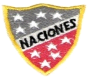 Escuela Particular Las Naciones Nº1973        Avenida Las Naciones 800 MaipúRBD : 25808-3 Fono: 7712401Escuelalasnaciones1973@hotmail.com    GUIA DE ESTUDIO LENGUA Y LITERATURA 7°   AÑO BASICOSegunda guía de apoyo a la lectura complementaria, leer las preguntas y desarrollar   en bitácora si lo estima conveniente.Profesora: Luisa Sánchez ContrerasNombre: ………………………………………………………………………….Curso: ………………………………………………………………………. Fecha  15 de abril 2020Reconocer en el libro leído los siguientes elementos del libro leído (utilizar la guía de autoaprendizaje para desarrollar la guía).Personaje principal: …………………………………………………………………………………...  Personajes secundarios: ……………………………………………………………………………………………………………………………………………………………………………………………………………………………………………………………………………………………………………………………………………………… Acontecimientos principales:  ………………………………………………………………………………………………………………………………………………………………………………………………………………………………………………………………………………………………………………………………………………………  Dos acontecimientos secundarios: …………………………………………………………………………………………………………………………………………………………………………………………………………………………………………………………………………………………………………………………………………………………………………………………………………………………………………………………………………  Tiempos de la historia: ………………………………………………………………………………………………………………………………………………………………………………………………………………………………………………………………………………………………………………………………………………………………………………………………………………………………………………………………………… Tipos de narrador: ……………………………………………………………………………………………………………………………………………………………………………………………………………………………………………………………………………………………………………………………………………………… Fundamenta porque son este tipo de narrador: …………………………………………………………………………………………………………………………………………………………………………………………………………………………………………………………………………………………………………………………………………………………………………………………………………………………………………………………………………  Ambiente o espacio físico (describa en breve) ……………………………………………………………………………………………………………………………………………………………………………………………………………………………………………………………………………………………………………………………………………………… Ambientes psicológicos  (describa en breve): ………………………………………………………………………………………………………………………………………………………………………………………………………………………………………………………………………………………………………………………………………………………………………………………………………………………………………………………………………  Ambiente social (describa en breve): ………………………………………………………………………………………………………………………………………………………………………………………………………………………………………………………………………………………………………………………………………………………………………………………………………………………………………………………………………..    Opinión del libro que leyó:  ……………………………………………………………………………………………………………………………………………………………………………………………………………………………………………………………………………………………………………………………………………………………………………………………………………………………………………………………………………………………………………………………………………………………………………………………………………………………………………………………………………………………………………………………………………………………………………………………………………………………………………………………………………………………………………………………………………………………………………………………………………………………………………………………………………………………………………………………………………………………………………………………………………………………………………………………………………………………………………………………………………………………………………………………………………………………………………………………………………………………………………………………………………………………………………………………………………………………………………………………………………………………………………………………………………………………………………………………………………………………………………………………………………………………………………………………………………………………………………………………….OA3: Analizar las narraciones leídas para enriquecer su comprensión, considerando cuando sea pertinente: El o los conflictos de la historia. -Los personajes su evolución en el re OA13: Escribir con el propósito de explicar un tema, textos de diversos géneros (por ejemplo, artículos, informes, reportajes etc.) caracterizados por: Una presentación clara del tema. Lato y su relación con el otro personaje.